derskitabicevaplarim.comAdı ve soyadı: ………………………………………..   Veli  imzası: ………………………………………...                         24.11.2018 Soru 1) Aşağıda verilen çarpım  tablolarını  yazınız.ALTILAR  SEKİZLER                             DOKUZLAR                        YEDİLER              SEKİZLER………………………………………………………………………………………………………………………………………………………………………………...………………………………………………………………………………………………………………………………………………………………………………………………………………………………………………………………………………………………………………………………………………………………………………………………………………………………………………………………………………………………………………………………………………………………………………………………………………………………………………………………………………………………………………………………………….………………………………………………………………………………………………………………………………………………………………………………..……………………………………………………………………………………………………………………………………………………………………………………………………………………………………………………………………………………………………………………………………………………………………………………………………………………………………………………………………………………………………………………………………………………….……………………………………………………………………………………………………………………………………………………………………………………Soru 2) Aşağıda yazı ile verile sayıları RAKAMLA  yazınz. ( bölükler arasına nokta koyunuz.) İki yüz on milyon yirmi bin on: …………………………………….  Bir milyon bin dört: ……………………………..Dokuz yüz bir milyon yüz bin : ……………………………….. seksen bin sekiz : ……………………………  on milyon yüz: ……………………Üç  yüz yedi milyon yetmiş bin yetmiş : …………………………………… altı yüz bir milyon altı yüz bin atmış: ……………………….Seksen bir milyon bib on: ……………………………….. elli milyon beş yüz bir bin on sekiz : ……………………………………………..Soru 3) Aşağıda verile sayıları en yakın onluğa yuvarlayınız.34 : ………………. 55: …………………. 48 : …………………… 78 : ……………………. 94: ………………. 96: …………………….135 : ……………….. 454: …………………..  893: …………………… 557: …………………….. 849: ………………..123: …………………Soru 4) Aşağıda rakamla verilmiş olan sayıları  yazı  ile  yazınız.100.001.010: ……………………………………………………………… 405.003.004: ………………………………………….608.803.768: ………………………………………………………………………………………. 1.001.090: ……………………………………………….56.090.900: ……………………………………………………………………………..345.500.400: ……………………………………………………………900.606.060: ……………………………………………………………………………100.010.100: ………………………………………………………………….. 850.085.805: ……………………………………………………………………………77.009.000: …………………………………………………………………Soru 5) Aşağıda verilen sayıları  en yakın  yüzlüğe yuvarlayınız.456: ………………………   679: ……………………………. 444: …………………….. 849: ……………………..  150: ……………….650: ……………4.090: …………………. 5.019: ……………….. 2.050: ………………… 5.009: ………………. 5.333: ………………. 3.546. ………………..,12.567: ……………….. 25.578: ……………………. 78.611: ……………….. 10.168: ………………. 11.173: ………………….SORU 6) Aşsğıda verilen sayıları yüzlüğe ve onluğa yuvarlayınız.4.567     8.471     9.045         3.462    8.888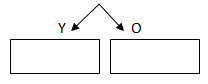 Soru 1)Aşağıda verilen soruları yanıtlayınız.Bir basamaklı en büyük rakam: ………………….İki  basamaklı en büyük rakam: ………………….Üç  basamaklı en büyük rakam: ………………….Bir basamaklı en küçük  rakam: ………………….İki  basamaklı en küçük  rakam: ………………….Üç  basamaklı en küçük  rakam: ………………….Bir basamaklı en büyük tek rakam : …………….İki  basamaklı en büyük tek sayı : …………….Üç  basamaklı en büyük tek sayı : …………….Bir basamaklı en büyük çift  rakam : …………….İki  basamaklı en büyük çift  sayı : …………….Üç  basamaklı en büyük çift  sayı : …………….Soru 2)           0 – 5 – 3 – 4Yukarıda verilen rakamlarla yazılabilen en büyük sayı ile en küçük sayının FARKInı  bulunuz.Soru 3) Başkan hergün bir öncekinden 5 fazla soru çözüyor. 1. Gün  22 soru çözdüğüne göre 4. Günün sonunda kaç soru  çözer ?Soru 4) selmahergün bir öncekinden 4 sayfa fazla okuyor. 1. Gün 11 sayfa okuduğuna göre 3. Günün sonunda toplam kaç sayfa okumuş olur ?Soru 5) Öznur’un yaşı iki basamaklı ve rakamları aynı olan en küçük çift sayının  yarısına eşittir. Ablasının yaşı ise öznur’un yaşının 3 katının 2 deste eksiğidir. Kardeşlerin yaşlarının toplamını  bulunuz.Soru 6) Aşağıda verilen çıkarma işlemlerinin üstünü yaprak örtmüştür. Yaprakların altındaki  sayıları  bulunuz.248                           450                         603500            750     800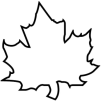 354     248     179    673                       600                   500                                 500                  874378                                               376250        118  Soru 7) Aşağıdaki soruları  yanıtlayınız.A0.12T2R.7U 513.M28( A  +  R)  + (  M  x   U  x  T  )  =  ?6 . 5 Z 32 .U 8 7M . 5 5 6( M x U ) + Z = ?derskitabicevaplarim.com